Приложения.пр.1пр.2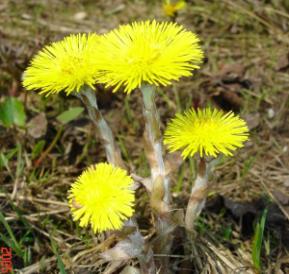 пр.3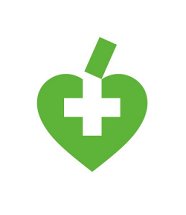 пр.4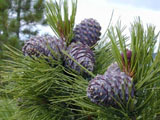 пр.5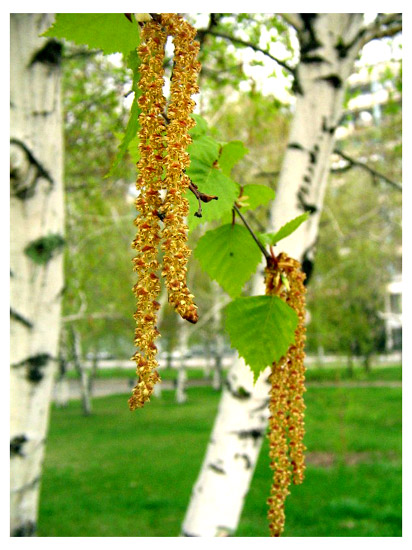 пр.6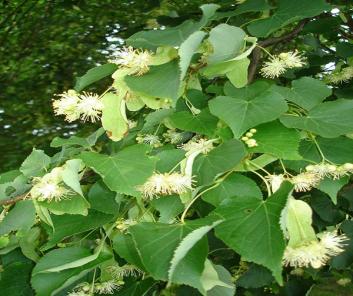 пр.7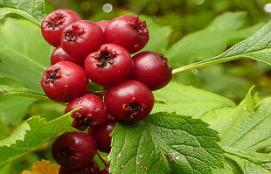 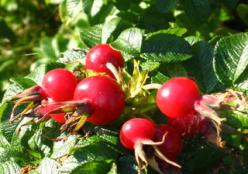 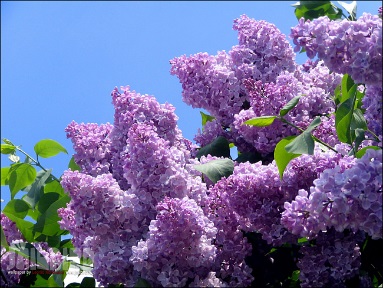 пр.8Как составлять гербарий 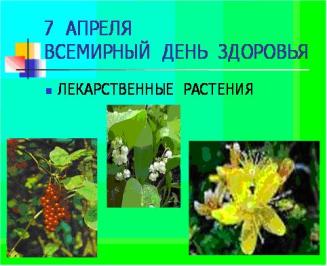    Из высушенных и определенных растений составляют гербарий. Надо сказать, между прочим, что свежие растения значительно легче определить, чем высушенные, поэтому каждое собранное для гербария растение лучше определить свежим. Когда сделать это почему-то невозможно, то надо определить уже высушенное растение. Для работы по определению растений полезно иметь кроме хорошей лупы с увеличением в 10 раз еще препаровальные иглы (которые, кстати, очень легко сделать самому), пинцет и скальпель. Чтобы облегчить рассмотрение засушенного цветка, следует его разварить, т.е. положить в пробирку и нагреть на спиртовке или размочить, положив на некоторое время в теплую воду.Высушенное и определенное растение перекладывают в двойной лист чистой бумаги определенного формата; обычно употребляют размер 43 см х 28 см. Вместе с растением укладывают и начисто переписанную этикетку, куда вписывают теперь и латинское название растения. Растение и этикетку лучше пришить к бумаге или приклеить узкими полосками бумаги. Для школьного гербария, которым придется часто пользоваться, это имеет особое значение.Все листы с экземплярами одного вида растения укладывают в так известную «рубашку», т.е. двойной лист желательно грубой бумаги, в левом углу которого надписывают название рода и вида растений, которые лежат в нем. Разложенные по порядку системы, взятой из определителя, пачки «рубашек» с видами вкладывают в папки из двух листов картона размером 45 см х ЗО см и связывают тесьмой или просто шпагатом, который пропускают сквозь прорези в листах. Хранить гербарий нужно в сухом месте, лучше в отдельном шкафу, чтобы он не припадал пылью.Пр.10.     Викторина 1. «Лекарственные растения»Путника друг, всем знаком, скромный, невзрачный цветок, Ты на порезанный палец влажной заплаткою лег.Путника друг, всем знакомый, многим из нас невдомек, Что отыскалось лекарство тут же, на тропке у ног.                                                              (Подорожник)Выпускает он листыШироченной широтыДержаться на стеблях крепкихСто плодов шершавых, цепких:Если их не обойдешь–На себе их все найдешь.                                ( Репей)Не пустили в огород –Оттого она и жжет.                                     (Крапива)Сверху листик гладкий,Но с байковой подкладкой.( Мать- и мачеха)Кто любит меня,Тот и рад поклониться,А имя дала мнеРодная землица.                                  (Земляника)Весной растет,Летом цветет,Осенью осыпается,Зимой отсыпается,А цветок-то, медокЛечит от гриппа,Кашля и хрипа                               (Липа)Носит этот мальчик желтый сарафанчик.Подрастет- нарядится в беленое платьице:Легкое, воздушное, ветерку послушное.                                 (Одуванчик)На пустырях и по дорогамС соцветьем беленьким сорняк.Но изучив все его свойства,Вы, может, взгляните не так.Кровотеченье остановит,В Китае он– салат к столу.Сорняк живуч: семян так многоВ плоде пожжем на суму.                               (Пастушья сумка)Чернеет лес, теплом разбуженный,Весенней сыростью объят.А уж на ниточках жемчужиныОт ветра каждого дрожат.Природой бережно спеленутый,Завернутый в зеленый листРастет цветок в глуши нетронутойПрохладен, хрупок и душист.                     (Ландыш майский)Он «любит– не любит» ответить нам можетИ глянет приветливо желтым глазком.Аптечный цветок на него так похож,Его мы лекарственным другом зовем.                             (Ромашка аптечная)Зеленые кусточки, алые цветочки,Когти – коготочки  стерегут цветочки:А плоды – в красной рубашечке,Брюшко камешками набито.                                    (  Шиповник)Ведь не зря в лесу хвален витаминный чемпионС красным боком, с черным боком.                                   (Смородина)пр.11                          Викторина 2 по теме: Лекарственные растения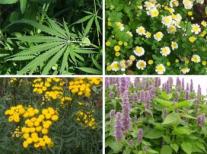 ●Какое растение используется для лечения мелких ран, ушибов,ссадин?(Подорожник).● Какое лекарственное растение используется как наружное средство при лишаях и нарывах? (Лопух).● Какой цветок лечит сердце? (Ландыш).● Какие огородные растения являются лекарственными? (Лук, тыква, свекла, морковь, чеснок, укроп, петрушка и т. д).●Из каких деревьев получают лекарство? (Береза, сосна, ель, липа).● Из каких ядовитых растений изготовляют лекарство? (Дурман, белладонна, белена).● Какие растения употребляют при простудах? (Малина, аптечная ромашка, крапива, багульник, мать-и-мачеха).● Какое растение получило название «мяун-трава»? (Валериана).● Какое лекарство из него изготавливают? (Сердечные капли).● Какое лекарственное растение питается мухами и комарами? От какой болезни готовят из него лекарство? (Росянка, от бородавок).●Кору какого кустарника применяли против малярии до появления хинина? (Кору ивы).●Соком, какого растения выводят бородавки, им лечат сыпь и чесотку? (Соком чистотела).● Какое лекарственное растение носит название «глаза птицы»? (Вороний глаз).● Какое растение индейцы называют «след белого»? Почему? Подорожник. В Америку это растение привезли европейцы).●Какое лекарственное растение можно есть сырым, вареным, печеным и жареным? (Лопух).●Что может заменить мох сфагнум? (Вату).